Guide to the George Washington Carver BulletinsPrepared by Dana Chandler and Cheryl Ferguson, 2009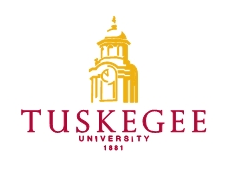  of Bioethics Archives and MuseumsA joint project of Tuskegee University National Center of Bioethics, Archives and Museums and History Department, ©2009, .  All rights reserved.TABLE OF CONTENTSCollection SummaryAdministrative InformationIndex TermsAgency HistoryScope and ContentArrangementRestrictionsInventoryRestrictions	Restrictions on AccessThere are no restrictions on access.                          	Restrictions on UseResearchers are responsible for addressing copyright issues on materials not in the public domain.InventorySeries 1.  George Washington Carver BulletinsBox 	Folder1	1	GWC Bulletin no.1- 1898 Feed Acorns1	2	GWC Bulletin no. 2- 1898 Experiments with Sweet Potatoes1	3	GWC Bulletin no. 3- 1899 Fertilizer Experiments on Cotton1	4 	GWC Bulletin no. 4 - 1901 Some Cercosporae of Macon County, Alabama1	5	GWC Bulletin no. 5 - 1901 Cow Peas1	6	GWC Bulletin no. 6 - 1905 How to Build up Worn Out Soils1	7	GWC Bulletin no. 7 - 1905 Cotton Growing on Sandy Uplands Soils1	8	GWC Bulletin no. 8 - 1906 Successful Yields of Small Grain1	9	GWC Bulletin no. 9 - 1906 Experiment Station: The San Jose Scale in Alabama1	10	GWC Bulletin no. 10 - 1906 Experiment Station: Saving the Sweet Potato1	13	GWC Bulletin no. 11 - 1908: The Relation of Weather & Soil Conditions to the 		Fruit Industry of Southeastern Alabama	1	12  	GWC Bulletin no. 12 - 1907 Saving the Wild Plum Crop 1	13	GWC Bulletin no. 13 - 1908 How to Cook Cow Peas1	14 	GWC Bulletin no. 14 - 1908 How to make Cotton Growing Pay1	15	GWC Bulletin no. 15 - 1909 Increasing the Yield of Corn1	16	GWC Bulletin no. 16 - 1909 Some Ornamental Plants of Macon County, Alabama1	17	GWC Bulletin no. 17 - 1910 Possibilities of the Sweet Potato in Macon county1	18	GWC Bulletin no. 18- 1910 Nature Study & gardening for Rural Schools1	19	GWC Bulletin no. 19 - 1910 Some Possibilities of the Cow Pea in Macon County1	20	GWC Bulletin no. 20 - 1911 Cotton Growing for Rural Schools1	23	GWC Bulletin no. 21- 1911 White & Color Washing with Native Clays from 		Macon county, Alabama1	22 	GWC Bulletin no. 22 - 1912 Dairying in Connection with Farming1	23	GWC Bulletin no. 23 - 1912 Poultry Raising in Macon County, Alabama1	24	GWC Bulletin no. 24 - 1925 The Pickling & Curing of Meat in Hot Weather1	25	GWC Bulletin no. 25 - 1913 A Study of the Soil of Macon County, Alabama & 		their Adaptability to certain Crops1	26	GWC Bulletin no. 26 - 1915 A New & Prolific Variety of Cotton1	27	GWC Bulletin no. 27 - 1915 When, What, How to Can & Preserve Fruits & 		Vegetables in the Home1	28	GWC Bulletin no. 28 - Smudging an Orchard with Native Material in Alabama1	29	GWC Bulletin no. 29 - 1915 Alfalfa1	30	GWC Bulletin no. 30 - 1915 Possibilities of the Sweet Potato in Macon County1	31	GWC Bulletin no. 31 - 1916 How to Grow the Peanut & 105 Ways of Preparing it 		for Human Consumption1	32	GWC Bulletin no. 32 - 1916 Experiment Station: Three Delicious Meals Every 		Day for the Farmer1	33	GWC Bulletin no. 33 - 1917 Twelve Ways to Meet the New Economic 		Conditions here in the South1	34	GWC Bulletin no. 34 - 1917 Forty-Three Ways to Save the Wild Plum Crop1	35	GWC Bulletin no. 35 - 1917 How to Grow the Cow Pea & 40 Ways of Preparing 		it as a table Delicacy1	36	GWC Bulletin no. 36 - 1918 Experiment Station: How to Grow the a Tomato & 		115 Ways to Prepare it for the Table1	37	GWC Bulletin no. 37 - How to Make Sweet Potato Flour, Starch, Sugar Bread & 			Mock Coconut1	38	GWC Bulletin no. 38 - 1922 How the farmer can Save his Sweet Potatoes & 		Ways of Preparing them for the Table1	39	GWC Bulletin no. 39 - 1927 How to Make & Save Money on the farm1	40	GWC Bulletin no. 40 - 1935 The Raising of Hogs1	41	GWC Bulletin no. 41 - 1936 Can Livestock be Raised Profitably in Alabama1	42	GWC Bulletin no. 42 - 1936 How to Build and Maintain the Virgin Fertility of 		our Soils1	43	GWC Bulletin no. 43 - 1942 Nature's Garden for Victory & Peace1	44	GWC Bulletin no. 44 - 1943 The PeanutBox	Folder (Not for Researchers Use)2	1	GWC Bulletin no.1- 1898 Feed Acorns2	2	GWC Bulletin no. 2- 1898 Experiments with Sweet Potatoes2	3	GWC Bulletin no. 3- 1899 Fertilizer Experiments on Cotton2	4 	GWC Bulletin no. 4 - 1901 Some Cercosporae of Macon County, Alabama2	5	GWC Bulletin no. 5 - 1901 Cow Peas2	6	GWC Bulletin no. 6 - 1905 How to Build up Worn Out Soils2	7	GWC Bulletin no. 7 - 1905 Cotton Growing on Sandy Uplands Soils2	8	GWC Bulletin no. 8 - 1906 Successful Yields of Small Grain2	9	GWC Bulletin no. 9 - 1906 Experiment Station: The San Jose Scale in Alabama2	10	GWC Bulletin no. 10 - 1906 Experiment Station: Saving the Sweet Potato2	13	GWC Bulletin no. 11 - 1908: The Relation of Weather & Soil Conditions to the 		Fruit Industry of Southeastern Alabama	2	12  	GWC Bulletin no. 12 - 1907 Saving the Wild Plum Crop 2	13	GWC Bulletin no. 13 - 1908 How to Cook Cow Peas2	14 	GWC Bulletin no. 14 - 1908 How to make Cotton Growing Pay2	15	GWC Bulletin no. 15 - 1909 Increasing the Yield of Corn2	16	GWC Bulletin no. 16 - 1909 Some Ornamental Plants of Macon County, Alabama2	17	GWC Bulletin no. 17 - 1910 Possibilities of the Sweet Potato in Macon county2	18	GWC Bulletin no. 18- 1910 Nature Study & gardening for Rural Schools2	19	GWC Bulletin no. 19 - 1910 Some Possibilities of the Cow Pea in Macon County2	20	GWC Bulletin no. 20 - 1911 Cotton Growing for Rural Schools2	23	GWC Bulletin no. 21- 1911 White & Color Washing with Native Clays from 		Macon county, Alabama2	22 	GWC Bulletin no. 22 - 1912 Dairying in Connection with Farming2	23	GWC Bulletin no. 23 - 1912 Poultry Raising in Macon County, Alabama2	24	GWC Bulletin no. 24 - 1925 The Pickling & Curing of Meat in Hot Weather2	25	GWC Bulletin no. 25 - 1913 A Study of the Soil of Macon County, Alabama & 		their Adaptability to certain CropsBox 	Folder (Not for Researchers Use)3	26	GWC Bulletin no. 26 - 1915 A New & Prolific Variety of Cotton3	27	GWC Bulletin no. 27 - 1915 When, What, How to Can & Preserve Fruits & 		Vegetables in the Home3	28	GWC Bulletin no. 28 - Smudging an Orchard with Native Material in Alabama3	29	GWC Bulletin no. 29 - 1915 Alfalfa3	30	GWC Bulletin no. 30 - 1915 Possibilities of the Sweet Potato in Macon County3	31	GWC Bulletin no. 31 - 1916 How to Grow the Peanut & 105 Ways of Preparing it 		for Human Consumption3	32	GWC Bulletin no. 32 - 1916 Experiment Station: Three Delicious Meals Every 		Day for the Farmer3	33	GWC Bulletin no. 33 - 1917 Twelve Ways to Meet the New Economic 		Conditions here in the South3	34	GWC Bulletin no. 34 - 1917 Forty-Three Ways to Save the Wild Plum Crop3	35	GWC Bulletin no. 35 - 1917 How to Grow the Cow Pea & 40 Ways of Preparing 		it as a table Delicacy3	36	GWC Bulletin no. 36 - 1918 Experiment Station: How to Grow the a Tomato & 		115 Ways to Prepare it for the Table3	37	GWC Bulletin no. 37 - How to Make Sweet Potato Flour, Starch, Sugar Bread & 			Mock Coconut3	38	GWC Bulletin no. 38 - 1922 How the farmer can Save his Sweet Potatoes & 		Ways of Preparing them for the Table3	39	GWC Bulletin no. 39 - 1927 How to Make & Save Money on the farm3	40	GWC Bulletin no. 40 - 1935 The Raising of Hogs3	41	GWC Bulletin no. 41 - 1936 Can Livestock be Raised Profitably in Alabama3	42	GWC Bulletin no. 42 - 1936 How to Build and Maintain the Virgin Fertility of 		our Soils3	43	GWC Bulletin no. 43 - 1942 Nature's Garden for Victory & Peace3	44	GWC Bulletin no. 44 - 1943 The Peanut